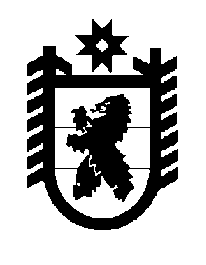 Российская Федерация Республика Карелия    ПРАВИТЕЛЬСТВО РЕСПУБЛИКИ КАРЕЛИЯРАСПОРЯЖЕНИЕот 1 марта 2019 года № 178р-Пг. Петрозаводск В соответствии с пунктом 8 Порядка формирования и использования бюджетных ассигнований Дорожного фонда Республики Карелия, утвержденного постановлением Правительства Республики Карелия                       от 21 декабря 2011 года № 362-П «Об утверждении Порядка формирования и использования бюджетных ассигнований Дорожного фонда Республики Карелия», утвердить Перечень объектов капитального ремонта автомобильных дорог общего пользования регионального или межмуниципального значения Республики Карелия на 2019 год согласно приложению.Исполняющий обязанности           Главы Республики Карелия                                                             А.Е. ЧепикПриложение к распоряжению                                                                       Правительства  Республики Карелияот 1 марта 2019 года № 178р-ППЕРЕЧЕНЬобъектов капитального ремонта автомобильных дорог общего пользования регионального или межмуниципального значения Республики Карелия на 2019 год______________№п/пНаименование объектаМесторасположение объектаОбъем бюджетных ассигнований,тыс. рублей12341.Обустройство участка автомобильной дороги Олонец  – Питкяранта –  Леппясилта, км 1+400 –  км 15+689 недостающим электроосвещениемОлонецкий район39 668,912.Обустройство участка автомобильной дороги Олонец – Верховье, 
км 13+339 – км 18+659 недостающим электроосвещениемОлонецкий район13 493,443.Устройство автобусной остановки 
на км 3+600 автомобильной дороги «Кола» –  Верховье –  Маткачи 
в д. ВерховьеПрионежский район1619,984.Устройство автобусной остановки на автомобильной дороге Петрозаводск –  Суоярви, км 60+175 в районе примыкания автодороги «Подъезд к п. Кудама»Пряжинский район3271,225.Обустройство участка автомобильной дороги «Подъезд к Хемякоски», 
км 4 – км 8 недостающими элементами обустройства в п. ХарлуПиткярантский район35 922,666.Обустройство участка автомобильной дороги Шуйская –  Гирвас, 
км 30 – км 32 недостающими элементами обустройства в п. Марциальные ВодыКондопожский район22 969,047.Обустройство участка автомобильной дороги «Подъезд к д. Чёлмужи» недостающим тротуаром, 
км 1+100 – км 2+300Медвежьегорский район12 401,678.Обустройство участка автомобильной дороги Петрозаводск –  Суоярви недостающим тротуаром в п. Чална,                 км 23+000 – км 24+300Пряжинский район11 666,9812349.Устройство пункта автоматизированного весового и габаритного контроля транспортных средств в движении на км 142 автомобильной дороги Олонец –  Питкяранта – ЛеппясилтаПиткярантский район60 000,0010.Устройство пункта автоматизированного весового и габаритного контроля транспортных средств в движении на км 10 автомобильной дороги Шуйская – ГирвасПрионежский район60 000,0011.Устройство пункта автоматизированного весового и габаритного контроля транспортных средств в движении на                км 8 автомобильной дороги «Подъезд к                       г. С Свтомобильной дороги Подъезд к и Шуйская - Гирвасвтомобильной дороги Оегежа»Сегежский район60 000,0012.Капитальный ремонт пункта автоматизи-рованного весового и габаритного контроля транспортных средств в движении на км 14 автомобильной дороги «Подъезд к пункту пропуска «Сювяоро»Лахденпохский район55 591,00Итого376 604,90Проектно-изыскательские работы36 000,00Всего412 604,90